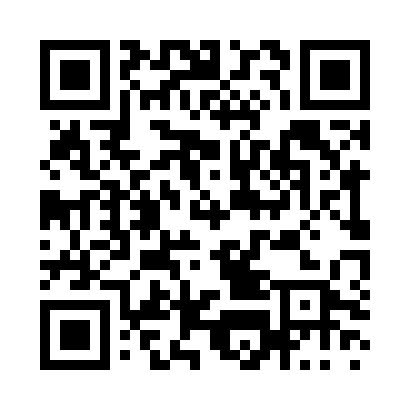 Prayer times for Kenderhegy, HungaryWed 1 May 2024 - Fri 31 May 2024High Latitude Method: Midnight RulePrayer Calculation Method: Muslim World LeagueAsar Calculation Method: HanafiPrayer times provided by https://www.salahtimes.comDateDayFajrSunriseDhuhrAsrMaghribIsha1Wed3:215:2912:445:477:599:592Thu3:185:2712:445:488:0110:013Fri3:165:2612:435:488:0210:034Sat3:135:2412:435:498:0310:065Sun3:105:2212:435:508:0510:086Mon3:085:2112:435:518:0610:107Tue3:055:1912:435:528:0810:128Wed3:035:1812:435:528:0910:159Thu3:005:1712:435:538:1010:1710Fri2:575:1512:435:548:1210:1911Sat2:555:1412:435:558:1310:2212Sun2:525:1212:435:568:1410:2413Mon2:505:1112:435:568:1510:2714Tue2:475:1012:435:578:1710:2915Wed2:455:0912:435:588:1810:3116Thu2:425:0712:435:598:1910:3417Fri2:395:0612:435:598:2110:3618Sat2:375:0512:436:008:2210:3819Sun2:345:0412:436:018:2310:4120Mon2:325:0312:436:028:2410:4321Tue2:295:0212:436:028:2510:4622Wed2:275:0112:436:038:2710:4823Thu2:245:0012:436:048:2810:5024Fri2:224:5912:446:048:2910:5325Sat2:204:5812:446:058:3010:5526Sun2:174:5712:446:068:3110:5727Mon2:154:5612:446:068:3210:5928Tue2:124:5512:446:078:3311:0229Wed2:104:5512:446:088:3411:0430Thu2:084:5412:446:088:3511:0631Fri2:064:5312:446:098:3611:08